3pr21 / Trieste 23.03.2021	SPETTABILIAlle Società F.I.S.R. / F.V.G.Al Cons. Reg. Settore ArtisticoAi Delegati Territoriali GO, PN, TS, UDAl Giudice Sportivo Territorialee  p.c.	All’Avv. Zucco Ilaria             (Ass.te G.S.T. / F.V.G.)Oggetto: comunicazione campionato regionale Pattinaggio Artistico - servizio medico.Il Comitato Regionale F.I.S.R. / F.V.G., comunica che le spese dell’assistenza medica per tutte le gare del Campionato regionale 2021, saranno a carico delle Società partecipanti (quota di € 6,00 ad atleta partecipante) da versare via bonifico alla Società organizzatrice possibilmente una settimana prima della gara.   Pertanto si invitano le Società organizzatrici a comunicare per tempo l’IBAN ai sodalizi interessati alla partecipazione dell’evento.  Si comunica inoltre, che le Società organizzatrici, dovranno rispettare con la massima osservanza, quanto previsto dalle vigenti linee guida del Protocollo di regolamentazione, delle misure per il contrasto ed il contenimento della diffusione del COVID-19, nell’organizzazione di gare e manifestazioni sportive.  	Si ringrazia per la cortese attenzione e si porgono i più cordiali saluti. Il Pres. Reg. FISR/FVGZorni Maurizio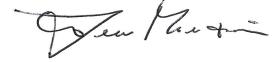 